ПРЕЙСКУРАНТ ЦЕН на услуги химической чистки, уборки, дезинфекции и сервисных услугСтоимость работ и услуг может быть увеличена до 30% при исполнении вне рабочее время (после 19 часов), выходные и праздничные дни.**Минимальная стоимость химчистки на дому  = 1 200 руб.*** Минимальная стоимость уборки = 1 500 руб.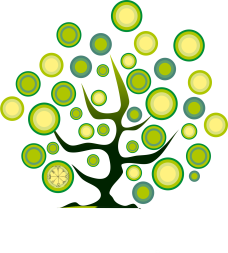 КЛИНИНГОВАЯ КОМПАНИЯ  "ИЗОБИЛИЕ"ИП ТОЛСТОЛУЦКИЙ М. С.ИНН: 662903307513  ОГРНИП 311662915800016Тел: +7 (34370) 75197 | cот: +7 (904) 3845553Mail: 75197@list.ru Web: «УТВЕРЖДАЮ»___________________  ИП Толстолуцкий М. С. 01 июня 2019 г.г. Новоуральск№ п/пНАИМЕНОВАНИЕ РАБОТ (УСЛУГ)ЕД. ИЗМ.ЦЕНА, РУБ.Стирка ковровСтирка ковровСтирка ковровСтирка ковровСтирка ковровых покрытий в цехеСтирка ковра м2160-00Доставка и забор коврового изделия в один адрес с поднятием (спуском) адрес300-00Химчистка ковровых покрытий с выездом на дом**Ковёр с ворсом до 2смм2140-00Ковёр с ворсом от 2 смм2140-00Химическая чистка мягкой мебели на дому**Диван 2-х местныйшт.1 200-00Диван 3-х местный или угловойшт.1 700-00Подушки к мягкой мебели (диван, кресло)шт.100-300Кресло, диван детскийшт.700-00Кресло компьютерное, офисное, стул со спинкойшт.150-00Кухонный уголок (манка) 2-3-х местнаяшт.600-00Пуф малый, банкетка малаяшт.200-00Химическая чистка матрасов на дому **Матрас 1-спальный пружинный, ортопедическийшт.1 200-00Матрас 1,5-спальный пружинный, ортопедическийшт.1 400-00Матрас 2-спальный пружинный, ортопедическийшт.1 700-00УБОРКА КВАРТИР, КОТТЕДЖЕЙ, ПОМЕЩЕНИЙ ***УБОРКА КВАРТИР, КОТТЕДЖЕЙ, ПОМЕЩЕНИЙ ***УБОРКА КВАРТИР, КОТТЕДЖЕЙ, ПОМЕЩЕНИЙ ***УБОРКА КВАРТИР, КОТТЕДЖЕЙ, ПОМЕЩЕНИЙ ***Комплексная уборка квартир 1-комнатная квартира (до 40 м2). ед.От 2 000-002-х комнатная квартира (до 60 м2). ед.От 3 000-003-х комнатная квартира (до 80 м2). ед.От 3 500-004-х комнатная квартира (до 100 м2). ед.От 4 000-00Коттеджиед.ДоговорУборка помещений после строительствам2От 40-00Мойка окна пластикового с рамой, боковинами, подоконником, до 3 м2ед.250-00Мойка окна деревянного с рамой, боковинами, подоконником, до 3 м2ед.350-00Мойка окон балкона, до 5 мпед.1 200-00Мойка окон балкона, до 7 мпед.1 500-00ДЕЗИНФЕКЦИЯ, ДЕЗИНСЕКЦИЯДЕЗИНФЕКЦИЯ, ДЕЗИНСЕКЦИЯДЕЗИНФЕКЦИЯ, ДЕЗИНСЕКЦИЯДЕЗИНФЕКЦИЯ, ДЕЗИНСЕКЦИЯОбработка квартир от клопов, тараканов.  Дезинсекция.Комнаташт.1 200-001-комнатная квартирашт.1 350-002-х комнатная квартирашт.1 700-003-х комнатная квартирашт.2 050-004-х комнатная квартирашт.2 400-00Противоклещевая  обработка участковПротивоклещевая  обработка участковПротивоклещевая  обработка участковПротивоклещевая  обработка участковПротивоклещевая обработка участковсотка.120-00